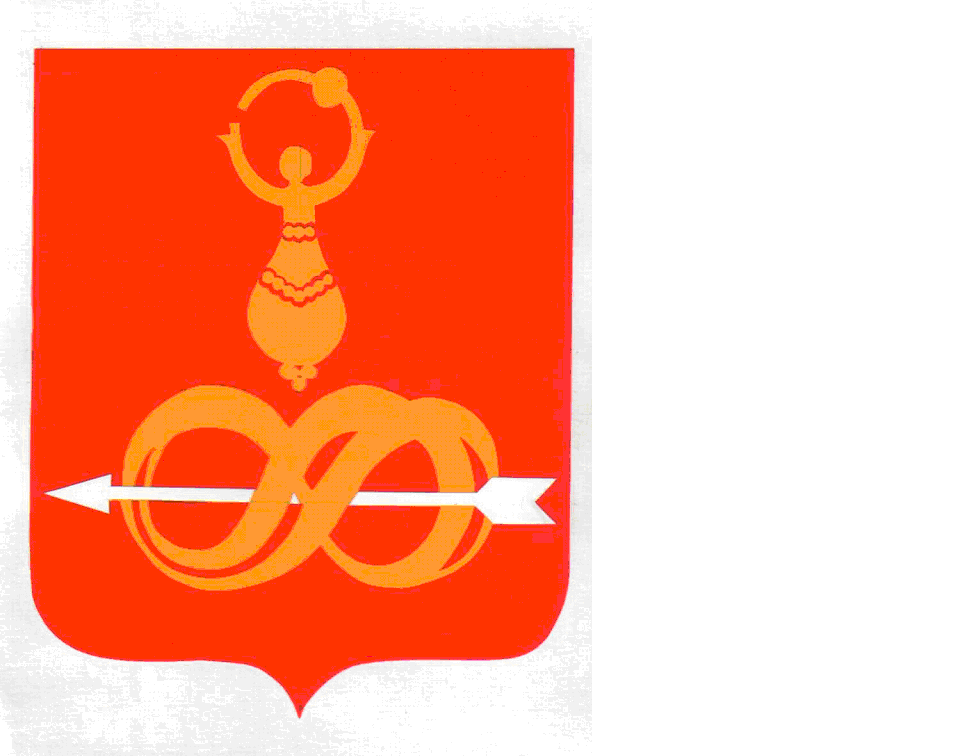 АДМИНИСТРАЦИЯ МУНИЦИПАЛЬНОГО ОБРАЗОВАНИЯ«ДЕБЁССКИЙ РАЙОН»  «ДЭБЕС ЁРОС» ИНТЫЫСЬ КЫЛДЫТЭТЛЭН АДМИНИСТРАЦИЕЗРАСПОРЯЖЕНИЕот 19 февраля  2018 года       	                                                                      № 97с. ДебёсыВ соответствии с Уставом муниципального образования «Дебесский район», Положением о порядке управления и распоряжения муниципальным имуществом, находящимся в собственности муниципального образования «Дебёсский район», утвержденным решением Совета депутатов муниципального образования «Дебесский район» от 25 августа 2016 года № 45,  руководствуясь  Планом  мероприятий («дорожной карты») по выявлению неиспользуемого или неэффективно используемого недвижимого имущества на территории Удмуртской Республики и его вовлечению в хозяйственный оборот:1. Создать на территории муниципального образования «Дебесский район» комиссию по проведению инвентаризации объектов недвижимости, в следующем составе:Бойков Д.С. - заместитель главы Администрации района по строительству и ЖКХ – начальник отдела по строительству и ЖКХ, председатель комиссии;Кожевников Ю.А. - заместитель главы Администрации района по экономике – начальник планово-экономического отдела, заместитель председателя комиссии;Серебренникова В.В. - начальник отдела по управлению муниципальным имуществом и земельным отношениям Администрации муниципального образования «Дебёсский район»,  член комиссии;Валиева Т.В. - главный специалист-эксперт отдела по управлению муниципальным имуществом и земельным отношениям, член комиссии;Представитель структурного подразделения Администрации муниципального образования «Дебесский район», курирующий вопросы в соответствующей отрасли или сфере управления, согласно назначению объекта недвижимости (по согласованию);Глава сельского поселения, на территории которого расположен соответствующий объект недвижимости (по согласованию).2. Назначить ответственным, осуществляющим наблюдение за ходом реализации органами местного самоуправления «дорожной карты», координацию соответствующих действий и предоставление сводной информации в Минимущество Удмуртии  Серебренникову В.В. - начальника отдела по управлению муниципальным имуществом и земельным отношениям Администрации муниципального образования «Дебёсский район».Глава муниципального образования                                           А.С. ИвановО создании комиссии по  проведению инвентаризации объектов недвижимости на территории МО «Дебесский район»